MODELLO DI AGENDA RIUNIONE DEL TEAM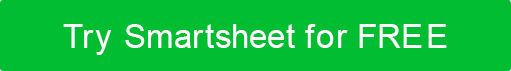 GIORNO E DATAUBICAZIONEUBICAZIONEUBICAZIONEUBICAZIONETITOLO DELLA RIUNIONETITOLO DELLA RIUNIONETITOLO DELLA RIUNIONEORARIO DI INIZIOORA DI FINE10:3012:30NOME DELLA SQUADRANOME DELLA SQUADRANOME DELLA SQUADRAFACILITATOREFACILITATOREI MEMBRI DEL TEAM HANNO RICHIESTO DI PARTECIPAREI MEMBRI DEL TEAM HANNO RICHIESTO DI PARTECIPAREI MEMBRI DEL TEAM HANNO RICHIESTO DI PARTECIPAREI MEMBRI DEL TEAM HANNO RICHIESTO DI PARTECIPAREI MEMBRI DEL TEAM HANNO RICHIESTO DI PARTECIPAREAGENDACONTENUTOCONTENUTODA PRESENTARE ENTROORARIO DI INIZIODURATA1. Scopo del raggiungimento e obiettivi1. Scopo del raggiungimento e obiettivi10:300:052. Assegna Minute Taker e Timekeeper; Definire i ruoli2. Assegna Minute Taker e Timekeeper; Definire i ruoli10:350:05    a. Minute Taker: [Nome]    a. Minute Taker: [Nome]    b. Cronometrista: [Nome]    b. Cronometrista: [Nome]3. Esaminare l'elenco degli elementi di azione preventiva3. Esaminare l'elenco degli elementi di azione preventiva10:400:204. Punti all'ordine del giorno4. Punti all'ordine del giorno11:001:00    a. Azione    a. Azione        i. Termini dell'oggetto        i. Termini dell'oggetto        ii. Descrizione dell'oggetto        ii. Descrizione dell'oggetto        iii. Partecipanti all'oggetto        iii. Partecipanti all'oggetto    b. Azione    b. Azione        i. Termini dell'oggetto        i. Termini dell'oggetto        ii. Descrizione dell'oggetto        ii. Descrizione dell'oggetto        iii. Partecipanti all'oggetto        iii. Partecipanti all'oggetto    c. Azione    c. Azione        i. Termini dell'oggetto        i. Termini dell'oggetto        ii. Descrizione dell'oggetto        ii. Descrizione dell'oggetto        iii. Partecipanti all'oggetto        iii. Partecipanti all'oggetto5. Revisione dei termini e delle descrizioni delle nuove azioni5. Revisione dei termini e delle descrizioni delle nuove azioni12:000:106. Proposte per l'ordine del giorno della prossima riunione6. Proposte per l'ordine del giorno della prossima riunione12:100:107. Valutazione della riunione in corso7. Valutazione della riunione in corso12:200:108. Aggiornamento8. Aggiornamento12:30DISCONOSCIMENTOTutti gli articoli, i modelli o le informazioni fornite da Smartsheet sul sito Web sono solo di riferimento. Mentre ci sforziamo di mantenere le informazioni aggiornate e corrette, non rilasciamo dichiarazioni o garanzie di alcun tipo, esplicite o implicite, circa la completezza, l'accuratezza, l'affidabilità, l'idoneità o la disponibilità in relazione al sito Web o alle informazioni, agli articoli, ai modelli o alla grafica correlata contenuti nel sito Web. Qualsiasi affidamento che fai su tali informazioni è quindi strettamente a tuo rischio.